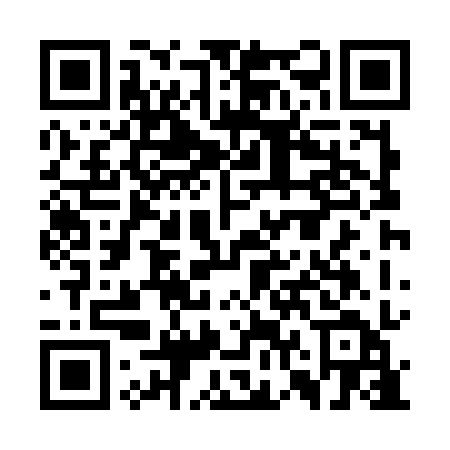 Ramadan times for Zalewsze, PolandMon 11 Mar 2024 - Wed 10 Apr 2024High Latitude Method: Angle Based RulePrayer Calculation Method: Muslim World LeagueAsar Calculation Method: HanafiPrayer times provided by https://www.salahtimes.comDateDayFajrSuhurSunriseDhuhrAsrIftarMaghribIsha11Mon3:563:565:4811:353:285:245:247:1012Tue3:533:535:4611:353:295:265:267:1213Wed3:513:515:4411:353:315:275:277:1314Thu3:483:485:4111:353:325:295:297:1515Fri3:463:465:3911:343:345:315:317:1716Sat3:433:435:3711:343:355:325:327:1917Sun3:413:415:3411:343:365:345:347:2118Mon3:383:385:3211:343:385:365:367:2319Tue3:353:355:3011:333:395:385:387:2520Wed3:333:335:2711:333:415:395:397:2721Thu3:303:305:2511:333:425:415:417:2922Fri3:283:285:2311:323:435:435:437:3123Sat3:253:255:2111:323:455:445:447:3324Sun3:223:225:1811:323:465:465:467:3525Mon3:203:205:1611:313:475:485:487:3726Tue3:173:175:1411:313:495:505:507:3927Wed3:143:145:1111:313:505:515:517:4228Thu3:113:115:0911:313:515:535:537:4429Fri3:083:085:0711:303:525:555:557:4630Sat3:063:065:0411:303:545:565:567:4831Sun4:034:036:0212:304:556:586:588:501Mon4:004:006:0012:294:567:007:008:522Tue3:573:575:5812:294:577:027:028:553Wed3:543:545:5512:294:597:037:038:574Thu3:513:515:5312:285:007:057:058:595Fri3:483:485:5112:285:017:077:079:016Sat3:453:455:4812:285:027:087:089:047Sun3:423:425:4612:285:047:107:109:068Mon3:393:395:4412:275:057:127:129:089Tue3:363:365:4212:275:067:137:139:1110Wed3:333:335:3912:275:077:157:159:13